Зарегистрированы изменения в Управлении Министерства юстиции Российской Федерации по Красноярскому краю от 11.01.2017  Государственный регистрационный номер RU245393042017001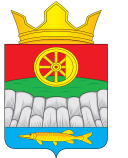 РОССИЙСКАЯ ФЕДЕРАЦИЯКРУТОЯРСКИЙ СЕЛЬСКИЙ СОВЕТ ДЕПУТАТОВУЖУРСКОГО РАЙОНАКРАСНОЯРСКОГО КРАЯРЕШЕНИЕ28.12.2016                                                         с. Крутояр                                                         № 13-34рО внесении изменений и дополнений в Устав Крутоярского сельсовета Ужурского района Красноярского краяВ целях приведения Устава Крутоярского сельсовета Ужурского района Красноярского края в соответствие с требованиями Федерального закона от 06.10.2003 № 131-ФЗ «Об общих принципах организации местного самоуправления в Российской Федерации», руководствуясь статьями 22, 25, 59 Устава Крутоярского сельсовета Ужурского района Красноярского края, Крутоярский сельский Совет депутатов РЕШИЛ:1. Внести в Устав Крутоярского сельсовета Ужурского района Красноярского края следующие изменения:             1.1. пункт 1 статьи 8 дополнить подпунктом 15 следующего содержания:	«15) осуществление мероприятий в сфере профилактики правонарушений, предусмотренных Федеральным законом «Об основах системы профилактики правонарушений в Российской Федерации».»;   1.2. подпункт 3 пункта 2 статьи 30.1 исключить.2. Контроль за исполнением Решения возложить на главу Крутоярского сельсовета.3. Настоящее Решение о внесении изменений и дополнений в Устав сельсовета подлежит официальному опубликованию (обнародованию) после его государственной регистрации и вступает в силу со дня, следующего за днем официального опубликования (обнародования).Глава сельсовета обязан опубликовать (обнародовать) зарегистрированное Решение о внесении изменений и дополнений в Устав сельсовета, в течении семи дней со дня его поступления из Управления Министерства юстиции Российской Федерации по Красноярскому краю. Председатель Крутоярскогосельского Совета депутатов                                                                                     В.С. ЗеленкоГлава Крутоярского сельсовета                                                                               А.Н. РадченкоУчредитель: Муниципальное образование Крутоярский сельсоветИздатель: Администрация Крутоярского сельсовета, Тираж: 20 экземпляров Бесплатно,Адрес редакции и издателя: 662240 с. Крутояр, ул. Главная, 11 Тел 25-1-53Специальный выпуск                                                               Дата издания   18.01.2017г.                                                                                                                                                                                                                                                                                                                    